Federazione Italiana Giuoco Calcio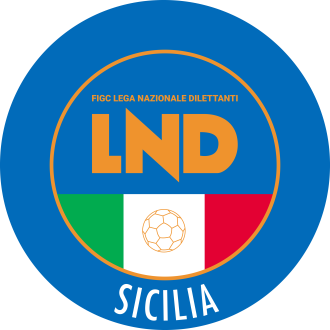 Lega Nazionale DilettantiCOMITATO REGIONALE SICILIAVia Orazio Siino s.n.c., 90010 FICARAZZI - PACENTRALINO: 091.680.84.02FAX: 091.680.84.98Indirizzo Internet: sicilia.lnd.ite-mail:crlnd.sicilia01@figc.itStagione Sportiva 2019/2020Comunicato Ufficiale n°259 del 22 gennaio 2020COMUNICAZIONI DEL COMITATO REGIONALE RISULTATIECCELLENZARISULTATI UFFICIALI GARE DEL 19/01/2020PROMOZIONERISULTATI UFFICIALI GARE DEL 19/01/2020PRIMA CATEGORIARISULTATI UFFICIALI GARE DEL 19/01/2020SECONDA CATEGORIARISULTATI UFFICIALI GARE DEL 19/01/2020ECCELLENZA FEMMINILERISULTATI UFFICIALI GARE DEL 18/01/2020COPPA SICILIA CALCIO A5 MASCH.RISULTATI UFFICIALI GARE DEL 18/01/2020REGIONALE CALCIO A 5 FEMMINILERISULTATI UFFICIALI GARE DEL 19/01/2020RECUPERI, GARE NON DISPUTATE, NON TERMINATE NORMALMENTE E REFERTI NON PERVENUTIECCELLENZAGIRONE   B  3/R  19-01-20 CITTA DI S.AGATA            ATLETICO CATANIA                  DPROMOZIONEGIRONE   A  2/R  22-01-20 LASCARI                     ALBATROS FAIR PLAY                KGIRONE   B  1/R  29-01-20 GANGI                       DUE TORRI                         K            3/R  19-01-20 GANGI                       NUOVA POL ACQUEDOLCI       1 -  0 DPRIMA CATEGORIAGIRONE   B  2/R  12-01-20 REAL CASALE                 ROCCAPALUMBA               1 -  0 DGIRONE   C  3/R  18-01-20 FURNARI PORTOROSA           ROSMARINO                  4 -  3 DGIRONE   F  1/R  05-01-20 GAME SPORT RAGUSA           PORTOPALO                  3 -  1 DGIRONE   G  3/R  29-01-20 LIBERTAS 2010               CUSN CALTANISSETTA                KSECONDA CATEGORIAGIRONE   C 11/A  16-02-20 INTER CLUB LIPARI           REAL ZANCLE                       KECCELLENZA FEMMINILEGIRONE   A  1/A  26-01-20 LUDOS                       SANTA LUCIA                       K            4/A  26-01-20 FEMMINILE MARSALA           C.U.S. UNIME                      K            4/A  25-01-20 SANTA LUCIA                 TRAPANI CALCIO S.R.L.             K            5/A  26-01-20 B&M FERRARO NEW YORK CITY   LIBERTAS                          K            6/A  18-01-20 FEMMINILE MARSALA           TRAPANI CALCIO S.R.L.             D            6/A  15-02-20 LIBERTAS                    C.U.S. UNIME                      K            6/A  18-01-20 SANTA LUCIA                 B&M FERRARO NEW YORK CITY         DREGIONALE CALCIO A CINQUE C1GIRONE   A  1/R  17-01-20 VILLAUREA A.S.D.            MARSALA FUTSAL 2012        2 -  3 KGIRONE   B  1/R  18-01-20 INTER CLUB VILLASMUNDO      CATANIA C5                 1 -  2 KREGIONALE CALCIO A CINQUE C2GIRONE   B 11/A  18-01-20 RESUTTANA SAN LORENZO       AD MAIORA                  1 -  8 KGIRONE   C  1/R  18-01-20 DOMENICO SAVIO              MELIGUNIS LIPARI SSD RL    7 -  3 KGIRONE   D 11/A  18-01-20 FIUMEFREDDESE               FUTSAL GIARRE              4 -  5 KREGIONALE CALCIO A 5 FEMMINILEGIRONE   A 10/A  26-01-20 UNIONE COMPRENSORIALE       REAL PALAZZOLO                    K           11/A  12-01-20 SANTA LUCIA                 UNIONE COMPRENSORIALE             DUNDER 19 CALCIO A 5 REGIONALEGIRONE   A  1/R  21-01-20 POLISPORTIVA ALQAMAH F.C.   MARSALA FUTSAL 2012               KGIRONE   B  1/R  22-01-20 VILLAUREA A.S.D.            CLUB P5 CRUILLAS                  KCODICE   DESCRIZIONE                                                    A      NON DISPUTATA PER MANCANZA ARBITRO                             B      SOSPESA PRIMO TEMPO                                            D      ATTESA DECISIONI ORGANI DISCIPLINARI                           F      NON DISPUTATA PER AVVERSE CONDIZIONI ATMOSFERICHE              G      RIPETIZIONE GARA PER CAUSE DI FORZA MAGGIORE                   H      RIPETIZIONE GARA PER DELIBERA ORGANI DSICIPLINARI              I      SOSPESA SECONDO TEMPO                                          K      GARA DA RECUPERARE                                             M      NON DISPUTATA PER IMPRATICABILITA' DI CAMPO                    N      GARA REGOLARE                                                  P      POSTICIPI                                                      R      RAPPORTO GARA NON PERVENUTO                                    U      SOSPESA PER INFORTUNIO D.G.                                    W      GARA RINVIATA PER ACCORDO                                    GIUDICE SPORTIVOIl Giudice Sportivo, Ing. Pietro Accurso, assistito dai Giudici Sportivi Sostituti, Ing. Francesco Accurso, Sig. Gaetano Bruno, Sig. Pietro Castellana, Dott. Andrea Fasulo e dal rappresentante dell’A.I.A., Sig. Giuseppe La Cara, ha adottato le decisioni che di seguito integralmente si riportano:ECCELLENZA GARE DEL 18/ 1/2020 PROVVEDIMENTI DISCIPLINARI In base alle risultanze degli atti ufficiali sono state deliberate le seguenti sanzioni disciplinari. SOCIETA' AMMENDA Euro 20,00 RAGUSA CALCIO 
Per avere riportato in distinta calciatore con numero di maglia non contemplato dal vigente regolamento, contravvenendo a quanto disposto dall'art. 72 delle N.O.I.F. ALLENATORI AMMONIZIONE CON DIFFIDA (IV INFR) CALCIATORI ESPULSI SQUALIFICA PER UNA GARA EFFETTIVA CALCIATORI NON ESPULSI SQUALIFICA PER UNA GARA EFFETTIVA PER RECIDIVITA' IN AMMONIZIONE (X INFR) AMMONIZIONE CON DIFFIDA (IV INFR) AMMONIZIONE (VII INFR) AMMONIZIONE (III INFR) AMMONIZIONE (I INFR) GARE DEL 19/ 1/2020 DECISIONI DEL GIUDICE SPORTIVO gara del 19/ 1/2020 CITTA DI S.AGATA - ATLETICO CATANIA 
Sospesa al 22' del 1º tempo; Visto il referto di gara dal quale, tra l'altro, si evince che, al 22' del 1º tempo, l'arbitro ha sospeso la gara in epigrafe in quanto la squadra ATLETICO CATANIA, a seguito dell'infortunio di un proprio calciatore, si è trovata sul campo con un numero di calciatori inferiore al minimo prescritto; Per quanto sopra; Si delibera: Di assegnare gara perduta per 0-7 (risultato acquisito in campo) alla Società ATLETICO CATANIA. PROVVEDIMENTI DISCIPLINARI In base alle risultanze degli atti ufficiali sono state deliberate le seguenti sanzioni disciplinari. SOCIETA' AMMENDA Euro 150,00 PATERNO CALCIO 
Per presenza di persone non autorizzate all'interno dello spiazzo antistante gli spogliatoi che assumevano contegno antisportivo nei confronti dei calciatori avversari. 
Euro 50,00 CASTELLAMMARE CALCIO 94 
Per non avere, proprio calciatore, adempiuto ai propri doveri di addetto al servizio d'ordine. 
Euro 50,00 ORATORIO.S.CIRO E GIORGIO 
Per non avere, proprio dirigente, adempiuto ai propri doveri di addetto al servizio d'ordine. 
Euro 20,00 ATLETICO CATANIA 
Per avere riportato in distinta calciatore con numero di maglia non contemplato dal vigente regolamento, contravvenendo a quanto disposto dall'art. 72 delle N.O.I.F. DIRIGENTI INIBIZIONE A SVOLGERE OGNI ATTIVITA' FINO AL 5/ 2/2020 Nella qualita' di addetto al servizio d'ordine, protestava reiteratamente nei confronti dell'arbitro. AMMONIZIONE (I INFR) ALLENATORI SQUALIFICA FINO AL 31/ 1/2020 Per proteste nei confronti dell'arbitro. AMMONIZIONE CON DIFFIDA (IV INFR) CALCIATORI ESPULSI SQUALIFICA PER UNA GARA EFFETTIVA CALCIATORI NON ESPULSI SQUALIFICA FINO AL 20/ 2/2020 Nella qualita' di addetto al servizio d'ordine, assumeva contegno irriguardoso ed offensivo nei riguardi dell'arbitro. SQUALIFICA PER UNA GARA EFFETTIVA PER RECIDIVITA' IN AMMONIZIONE (V INFR) AMMONIZIONE CON DIFFIDA (IV INFR) AMMONIZIONE (VII INFR) AMMONIZIONE (VI INFR) AMMONIZIONE (III INFR) AMMONIZIONE (II INFR) AMMONIZIONE (I INFR) PROMOZIONE GARE DEL 18/ 1/2020 PROVVEDIMENTI DISCIPLINARI In base alle risultanze degli atti ufficiali sono state deliberate le seguenti sanzioni disciplinari. SOCIETA' AMMENDA Euro 150,00 VILLAFRANCA MESSANA 1966 
Per presenza di persona non autorizzata all'interno degli spogliatoi che assumeva contegno irriguardoso, offensivo e minaccioso nei confronti di ufficiali di gara, alla fine della stessa. 
Euro 20,00 SANTANGIOLESE 
Per avere riportato in distinta calciatore con numero di maglia non contemplato dal vigente regolamento, contravvenendo a quanto disposto dall'art. 72 delle N.O.I.F. DIRIGENTI AMMONIZIONE (I INFR) ALLENATORI SQUALIFICA FINO AL 31/ 1/2020 Per grave condotta scorretta. Per grave condotta scorretta. Per grave condotta scorretta. SQUALIFICA Espulso per doppia ammonizione. SQUALIFICA PER UNA GARA EFFETTIVA PER RECIDIVITA' IN AMMONIZIONE (V INFR) AMMONIZIONE (I INFR) CALCIATORI ESPULSI SQUALIFICA PER UNA GARA EFFETTIVA CALCIATORI NON ESPULSI SQUALIFICA PER UNA GARA EFFETTIVA PER RECIDIVITA' IN AMMONIZIONE (V INFR) AMMONIZIONE CON DIFFIDA (IV INFR) AMMONIZIONE (VIII INFR) AMMONIZIONE (VII INFR) AMMONIZIONE (VI INFR) AMMONIZIONE (III INFR) AMMONIZIONE (II INFR) AMMONIZIONE (I INFR) GARE DEL 19/ 1/2020 DECISIONI DEL GIUDICE SPORTIVO PREANNUNCIO DI RECLAMO gara del 19/ 1/2020 GANGI - NUOVA POL ACQUEDOLCI 
Preso atto del preannuncio di ricorso da parte della Societa' ASD NUOVA POL ACQUEDOLCI si soprassiede ad ogni decisione in merito. Nel relativo paragrafo, di seguito, si riportano i provvedimenti disciplinari assunti a carico di tesserati per quanto in atti. PROVVEDIMENTI DISCIPLINARI In base alle risultanze degli atti ufficiali sono state deliberate le seguenti sanzioni disciplinari. SOCIETA' AMMENDA Euro 150,00 ARMERINA 
Per presenza di una persona non autorizzata all'interno del recinto di giuoco, durante l'intervallo; nonchè per avere, proprio sostenitore, lanciato in campo una bottiglia d'acqua, senza colpire alcuno. DIRIGENTI INIBIZIONE A SVOLGERE OGNI ATTIVITA' FINO AL 25/ 2/2020 Per grave contegno irriguardoso ed offensivo nei confronti dell'arbitro, a fine gara. INIBIZIONE A SVOLGERE OGNI ATTIVITA' FINO AL 10/ 2/2020 Per contegno offensivo nei confronti dell'arbitro, a fine gara. Per contegno offensivo nei confronti di un A.A. AMMONIZIONE (II INFR) AMMONIZIONE (I INFR) ALLENATORI SQUALIFICA FINO AL 5/ 2/2020 Per contegno irriguardoso nei confronti di ufficiali di gara. SQUALIFICA Espulso per doppia ammonizione. AMMONIZIONE (III INFR) AMMONIZIONE (II INFR) CALCIATORI ESPULSI SQUALIFICA PER CINQUE GARE EFFETTIVE Per condotta scorretta; nonchè per contegno gravemente irriguardoso nei confronti dell'arbitro, dopo l'espulsione. SQUALIFICA PER QUATTRO GARE EFFETTIVE Per atti di violenza nei confronti di avversari. SQUALIFICA PER DUE GARE EFFETTIVE SQUALIFICA PER UNA GARA EFFETTIVA CALCIATORI NON ESPULSI SQUALIFICA PER UNA GARA EFFETTIVA PER RECIDIVITA' IN AMMONIZIONE (V INFR) AMMONIZIONE CON DIFFIDA (IV INFR) AMMONIZIONE (VIII INFR) AMMONIZIONE (VII INFR) AMMONIZIONE (VI INFR) AMMONIZIONE (III INFR) AMMONIZIONE (II INFR) AMMONIZIONE (I INFR) PRIMA CATEGORIA GARE DEL 5/ 1/2020 DECISIONI DEL GIUDICE SPORTIVO gara del 5/ 1/2020 GAME SPORT RAGUSA – PORTOPALO3-1; Ricorso PortopaloSi osserva in via preliminare che il ricorso proposto dalla Società Portopalo è da ritenersi inammissibile in quanto preannunciato alle ore 00.20 del 7/01/2020, quindi oltre il termine prescritto dall'art. 67, comma 1, del C.G.S., e che detto preannuncio non è stato trasmesso alla Società controparte; L'inosservanza di tali formalità costituisce motivo di inammissibilità del ricorso stesso; Per compiutezza tuttavia, questo Organo di Giustizia ritiene, d'ufficio, di entrare nel merito di quanto evidenziato dalla Società ricorrente; Quest'ultima segnala la posizione irregolare del calciatore Parisi Gabriele (03/08/1993), impiegato dalla Società Game Sport Ragusa sebbene in pendenza di squalifica; Esaminati gli atti ufficiali ed esperiti gli opportuni accertamenti, si osserva che: Il calciatore Parisi Gabriele, colpito da provvedimento disciplinare di squalifica per quattro gare con provvedimento pubblicato sul C.U. nº 187 del 4/12/2019 in relazione alla gara Mazzarrone Calcio/Game Sport Ragusa dell'1/12/2019, risulta avere scontato la suddetta squalifica non prendendo parte alle gare: Game Sport Ragusa/Città di Canicattini dell'8/12/2019, Game Sport Ragusa/Sanconitana dell'11/12/2019 (recupero), Vizzini Calcio 2015/Game Sport Ragusa del15/12/2019 e Game Sport Ragusa/Rinascitanetina 2008 del 21/12/2019; Per quanto sopra; Si delibera:Di dichiarare inammissibile il ricorso proposto dalla Società Portopalo, addebitando alla stessa il contributo per l'accesso alla giustizia sportiva di cui all'art.48, comma 2, del C.G.S.; Di dare atto del risultato conseguito in campo. GARE DEL 18/ 1/2020 DECISIONI DEL GIUDICE SPORTIVO PREANNUNCIO DI RECLAMO gara del 18/ 1/2020 FURNARI PORTOROSA - ROSMARINO 
Preso atto del preannuncio di ricorso da parte della Societa' A.S.D.ROSMARINO si soprassiede ad ogni decisione in merito. Nel relativo paragrafo, di seguito, si riportano i provvedimenti disciplinari assunti a carico di tesserati per quanto in atti. PROVVEDIMENTI DISCIPLINARI In base alle risultanze degli atti ufficiali sono state deliberate le seguenti sanzioni disciplinari. DIRIGENTI INIBIZIONE A SVOLGERE OGNI ATTIVITA' FINO AL 31/ 1/2020 Per proteste nei confronti dell'arbitro. AMMONIZIONE (I INFR) ALLENATORI SQUALIFICA FINO AL 31/ 1/2020 Per proteste nei confronti dell'arbitro. AMMONIZIONE (III INFR) AMMONIZIONE (II INFR) CALCIATORI ESPULSI SQUALIFICA PER SEI GARE EFFETTIVE Per contegno offensivo nei confronti dell'arbitro; nonchè per avere tentato di aggredire lo stesso non riuscendo grazie all'intervento dei compagni di squadra, dopo l'espulsione. SQUALIFICA PER UNA GARA EFFETTIVA CALCIATORI NON ESPULSI SQUALIFICA PER UNA GARA EFFETTIVA PER RECIDIVITA' IN AMMONIZIONE (V INFR) AMMONIZIONE CON DIFFIDA (IX) AMMONIZIONE CON DIFFIDA (IV INFR) AMMONIZIONE (VII INFR) AMMONIZIONE (VI INFR) AMMONIZIONE (III INFR) AMMONIZIONE (II INFR) AMMONIZIONE (I INFR) GARE DEL 19/ 1/2020 PROVVEDIMENTI DISCIPLINARI In base alle risultanze degli atti ufficiali sono state deliberate le seguenti sanzioni disciplinari. SOCIETA' AMMENDA Euro 60,00 CITTA DI CATANIA 
Per mancata predisposizione di adeguato servizio d'ordine; nonchè per avere riportato in distinta calciatore con numero di maglia non contemplato dal vigente regolamento, contravvenendo a quanto disposto dall'art. 72 delle N.O.I.F. 
Euro 40,00 RAFFADALI 2018 
Per mancata predisposizione di adeguato servizio d'ordine. DIRIGENTI INIBIZIONE A SVOLGERE OGNI ATTIVITA' FINO AL 20/ 2/2020 Per contegno irriguardoso ed offensivo nei confronti dell'arbitro. INIBIZIONE A SVOLGERE OGNI ATTIVITA' FINO AL 31/ 1/2020 Per proteste nei confronti dell'arbitro. Per grave condotta scorretta. Per grave condotta scorretta. AMMONIZIONE (III INFR) AMMONIZIONE (I INFR) ALLENATORI SQUALIFICA FINO AL 5/ 2/2020 Per contegno irriguardoso nei confronti dell'arbitro. CALCIATORI ESPULSI SQUALIFICA PER SEI GARE EFFETTIVE Per avere strattonato l'arbitro per il braccio e per contegno minaccioso nei confronti dello stesso, a fine gara. SQUALIFICA PER QUATTRO GARE EFFETTIVE Per condotta scorretta; nonchè per contegno minaccioso nei confronti dell'arbitro, dopo l'espulsione. SQUALIFICA PER TRE GARE EFFETTIVE Per atto di violenza nei confronti di un avversario. SQUALIFICA PER DUE GARE EFFETTIVE SQUALIFICA PER UNA GARA EFFETTIVA CALCIATORI NON ESPULSI SQUALIFICA PER UNA GARA EFFETTIVA PER RECIDIVITA' IN AMMONIZIONE (X INFR) SQUALIFICA PER UNA GARA EFFETTIVA PER RECIDIVITA' IN AMMONIZIONE (V INFR) AMMONIZIONE CON DIFFIDA (IV INFR) AMMONIZIONE (VIII INFR) AMMONIZIONE (VII INFR) AMMONIZIONE (VI INFR) AMMONIZIONE (III INFR) AMMONIZIONE (II INFR) AMMONIZIONE (I INFR) SECONDA CATEGORIA GARE DEL 18/ 1/2020 PROVVEDIMENTI DISCIPLINARI In base alle risultanze degli atti ufficiali sono state deliberate le seguenti sanzioni disciplinari. DIRIGENTI INIBIZIONE A SVOLGERE OGNI ATTIVITA' FINO AL 20/ 2/2020 Per grave contegno irriguardoso ed offensivo nei confronti dell'arbitro ed Organi Federali. ALLENATORI SQUALIFICA FINO AL 10/ 2/2020 Per grave contegno irriguardoso nei confronti dell'arbitro, a fine gara. AMMONIZIONE (I INFR) CALCIATORI ESPULSI SQUALIFICA PER UNA GARA EFFETTIVA CALCIATORI NON ESPULSI SQUALIFICA PER UNA GARA EFFETTIVA PER RECIDIVITA' IN AMMONIZIONE (V INFR) AMMONIZIONE CON DIFFIDA (IV INFR) AMMONIZIONE (VI INFR) AMMONIZIONE (III INFR) AMMONIZIONE (II INFR) AMMONIZIONE (I INFR) GARE DEL 19/ 1/2020 PROVVEDIMENTI DISCIPLINARI In base alle risultanze degli atti ufficiali sono state deliberate le seguenti sanzioni disciplinari. SOCIETA' AMMENDA Euro 30,00 AMATORI GELA 
Per mancata predisposizione di adeguato servizio d'ordine. 
Euro 30,00 BROTHERS CASA AMICA 
Per mancata predisposizione di adeguato servizio d'ordine. 
Euro 30,00 CITTA DI GIULIANA 
Per mancata predisposizione di adeguato servizio d'ordine. 
Euro 30,00 PETROSINO MARSALA 
Per mancata predisposizione di adeguato servizio d'ordine. 
Euro 30,00 REAL GAZZI 
Per mancata predisposizione di adeguato servizio d'ordine. DIRIGENTI INIBIZIONE A SVOLGERE OGNI ATTIVITA' FINO AL 10/ 2/2020 Per contegno offensivo nei confronti dell'arbitro. AMMONIZIONE (VI INFR) AMMONIZIONE (II INFR) AMMONIZIONE (I INFR) ALLENATORI AMMONIZIONE (I INFR) CALCIATORI ESPULSI SQUALIFICA PER TRE GARE EFFETTIVE Per atto di violenza nei confronti di un avversario. SQUALIFICA PER DUE GARE EFFETTIVE SQUALIFICA PER UNA GARA EFFETTIVA CALCIATORI NON ESPULSI SQUALIFICA PER UNA GARA EFFETTIVA PER RECIDIVITA' IN AMMONIZIONE (V INFR) AMMONIZIONE CON DIFFIDA (IV INFR) AMMONIZIONE (VIII INFR) AMMONIZIONE (VII INFR) AMMONIZIONE (VI INFR) AMMONIZIONE (III INFR) AMMONIZIONE (II INFR) AMMONIZIONE (I INFR) ECCELLENZA FEMMINILE GARE DEL 18/ 1/2020 DECISIONI DEL GIUDICE SPORTIVO gara del 18/ 1/2020 SANTA LUCIA - B&M FERRARO NEW YORK CITY 
Si dà atto che la gara a margine non è stata disputata a causa della mancata presentazione della squadra B&M FERRARO NEW YORK CITY per cui, visto l'art. 53 delle N.O.I.F., si assegna gara perduta per 0-3, la penalizzazione di un punto in classifica e l'ammenda di 200 euro (1ma rinuncia). 
gara del 18/ 1/2020 FEMMINILE MARSALA - TRAPANI CALCIO S.R.L. 
Sospesa al 17' del 2º tempo; Visto il referto di gara dal quale, tra l'altro, si evince che, al 17' del 2º tempo, l'arbitro ha sospeso la gara in epigrafe in quanto la squadra TRAPANI CALCIO, a seguito di infortuni, si è trovata sul campo con un numero di calciatrici inferiore al minimo prescritto; Per quanto sopra;Si delibera: Di assegnare gara perduta per 0-11 (risultato acquisito in campo) alla Società TRAPANI CALCIO. PROVVEDIMENTI DISCIPLINARI In base alle risultanze degli atti ufficiali sono state deliberate le seguenti sanzioni disciplinari. CALCIATORI NON ESPULSI SQUALIFICA PER TRE GARE EFFETTIVE Per contegno irriguardoso ed offensivo nei confronti dell'arbitro, a fine gara. AMMONIZIONE (II INFR) AMMONIZIONE (I INFR) REGIONALE CALCIO A CINQUE C1 GARE DEL 17/ 1/2020 PROVVEDIMENTI DISCIPLINARI In base alle risultanze degli atti ufficiali sono state deliberate le seguenti sanzioni disciplinari. CALCIATORI ESPULSI SQUALIFICA PER DUE GARE EFFETTIVE CALCIATORI NON ESPULSI AMMONIZIONE CON DIFFIDA (IV INFR) AMMONIZIONE (III INFR) GARE DEL 18/ 1/2020 PROVVEDIMENTI DISCIPLINARI In base alle risultanze degli atti ufficiali sono state deliberate le seguenti sanzioni disciplinari. CALCIATORI NON ESPULSI SQUALIFICA PER UNA GARA EFFETTIVA PER RECIDIVITA' IN AMMONIZIONE (V INFR) AMMONIZIONE (II INFR) AMMONIZIONE (I INFR) REGIONALE CALCIO A CINQUE C2 GARE DEL 18/ 1/2020 PROVVEDIMENTI DISCIPLINARI In base alle risultanze degli atti ufficiali sono state deliberate le seguenti sanzioni disciplinari. SOCIETA' AMMENDA Euro 200,00 FIUMEFREDDESE 
Per contegno offensivo, da parte di persona non identificata riconducibile alla Società, nei confronti dell'arbitro; nonchè per avere, propri sostenitori, attinto con sputi il suddetto direttore di gara, alla fine della stessa. Euro 80,00 FUTSAL GIARRE 
Per condotta antisportiva, da parte di persona non autorizzata introdottasi indebitamente all'interno del terreno di giuoco. 
Euro 20,00 AD MAIORA 
Per avere riportato in distinta calciatore con numero di maglia non contemplato dal vigente regolamento, contravvenendo a quanto disposto dall'art. 72 delle N.O.I.F. CALCIATORI NON ESPULSI SQUALIFICA PER UNA GARA EFFETTIVA PER RECIDIVITA' IN AMMONIZIONE (V INFR) AMMONIZIONE (III INFR) AMMONIZIONE (II INFR) AMMONIZIONE (I INFR) REGIONALE CALCIO A 5 FEMMINILE GARE DEL 19/ 1/2020 PROVVEDIMENTI DISCIPLINARI In base alle risultanze degli atti ufficiali sono state deliberate le seguenti sanzioni disciplinari. ALLENATORI SQUALIFICA FINO AL 5/ 2/2020 Per contegno irriguardoso nei confronti dell'arbitro. CALCIATORI NON ESPULSI SQUALIFICA PER UNA GARA EFFETTIVA PER RECIDIVITA' IN AMMONIZIONE (V INFR) AMMONIZIONE (III INFR) AMMONIZIONE (II INFR) AMMONIZIONE (I INFR) COPPA SICILIA CALCIO A5 MASCH. GARE DEL 18/ 1/2020 PROVVEDIMENTI DISCIPLINARI In base alle risultanze degli atti ufficiali sono state deliberate le seguenti sanzioni disciplinari. CALCIATORI ESPULSI SQUALIFICA PER UNA GARA EFFETTIVA CALCIATORI NON ESPULSI SQUALIFICA PER UNA GARA EFFETTIVA PER RECIDIVITA' IN AMMONIZIONE (II INFR) I AMMONIZIONE : Errata Corrige (Giudice Sportivo)A seguito di segnalazione, si dà atto dell’annullamento dell’ammenda di Euro 30,00 posta a carico della Società Sciara, in relazione alla gara Sciara/Belsitana del 4/01/2020 (Seconda Categoria/B), “per mancata predisposizione di adeguato servizio d’ordine”, per errata attribuzione della stessa, con C.U. n°234 dell’8/01/2020.							Il Giudice Sportivo Territoriale 							            Pietro AccursoPUBBLICATO ED AFFISSO ALL’ALBO DEL COMITATO REGIONALE SICILIA IL 22 GENNAIO 2020            IL SEGRETARIO						             IL PRESIDENTE               Maria GATTO							Santino LO PRESTICACCIOLA GASPARE(CATANIA S.PIO X A R.L.) CACCIOLA GABRIELE ANTONI(CATANIA S.PIO X A R.L.) KOUAME DIBI WILFRIED(RAGUSA CALCIO) PALERMO SIMONE(RAGUSA CALCIO) PRINCIPATO SIMONE(RAGUSA CALCIO) TORNATORE VINCENZO(ACICATENA CALCIO 1973) STRANO ANGELO(CATANIA S.PIO X A R.L.) CESS NIGNAMA SERGE(RAGUSA CALCIO) SAKHO IBRAHIMA(RAGUSA CALCIO) TERRANOVA PIETRO(SPORT CLUB PALAZZOLO) CAMPISI GIACOMO(ORATORIO.S.CIRO E GIORGIO) PICONE LUIGI(DON CARLO MISILMERI) MARTELLO GIOVANNI(ENNA CALCIO S.C.S.D.) CANGIALOSI SALVATORE(ORATORIO.S.CIRO E GIORGIO) CHIANETTA IGNAZIO(DATTILO NOIR) MARINO LEONARDO(MAZARA CALCIO) MILIZIANO VINCENZO(C.U.S. PALERMO) MORELLO FILIPPO(DON CARLO MISILMERI) SANYANG SAINEY(GERACI) ERBINI BARTOLOMEO(MAZARA CALCIO) LAPI NATALEGIOELE(MONREALE CALCIO) ROMEO SALVATORE(ORATORIO.S.CIRO E GIORGIO) FLORES FRANCO NICOLAS(PRO FAVARA) D EMANUELE LUCA(SPORTING PEDARA) NORFO GIUSEPPE(CASTELLAMMARE CALCIO 94) AMMOSCATO FABIO(ALBA ALCAMO 1928 S.R.L.) CAROLLO DARIO(C.U.S. PALERMO) RIZZO DAVIDE(C.U.S. PALERMO) CALABRESE FABIO(SANCATALDESE CALCIO) BORZI GIOVANNI(SPORTING PEDARA) INSERRA VITO MARCO(SPORTING PEDARA) GIANNUSA CARMELO(SPORTING VALLONE) BIONDO GIOVANNI(AKRAGAS 2018) CIPOLLA ALFONSO(AKRAGAS 2018) PANE GIORGIO(C.U.S. PALERMO) SACCULLO RUSSELLO MARCO(CARLENTINI CALCIO) FECAROTTA MIRKO(DON CARLO MISILMERI) LO RE CRISTIAN(DON CARLO MISILMERI) CHIAZZESE ROSARIO(GERACI) SAMMARTANO ALESSIO(MAZARA CALCIO) DI GIORGIO MANFREDI(ORATORIO.S.CIRO E GIORGIO) MANFRE ALESSANDRO(ORATORIO.S.CIRO E GIORGIO) CORSO FRANCESCO(SPORTING VALLONE) MINNONE MARCO(C.U.S. PALERMO) RICCA LUIGI(CITTA'DI ROSOLINI 1953) ABBATE DANILO(MAZARA CALCIO) TRUGLIO GIUSEPPE ANDREA(PATERNO CALCIO) CARONIA VITTORIO(CANICATTI) AMATO FRANCESCO(CASTELLAMMARE CALCIO 94) MAR MOHAMED(GERACI) RAMA DANIELE SALVATO(MONREALE CALCIO) FAYE SARJO(PRO FAVARA) ULMA DANILO(REAL SIRACUSA BELVEDERE) GAMBINO GIUSEPPE(AKRAGAS 2018) MILIZIANO VINCENZO(C.U.S. PALERMO) GIUFFRIDA SAMUELE(CITTA'DI ROSOLINI 1953) TESTA DAVIDE(DATTILO NOIR) BONANNO SALVATORE MARIA(DON CARLO MISILMERI) PIGNATTA LUCIANO ARIEL(ENNA CALCIO S.C.S.D.) LEPRE ALESSANDRO(MONREALE CALCIO) SCILLUFO SALVATORE(ORATORIO.S.CIRO E GIORGIO) TARANTINO FRANCESCO(PARMONVAL) BONTEMPO FABRIZIO(PATERNO CALCIO) VILLAMAYOR KEVIN NAHUEL(PRO FAVARA) SAVASTA LUCA(SANCATALDESE CALCIO) TOSTO SALVATORE(SANCATALDESE CALCIO) JATTA EBRAIMA(ALBA ALCAMO 1928 S.R.L.) LO PICCOLO ANTHONY(CASTELLAMMARE CALCIO 94) CULOTTA GIUSEPPE(CEPHALEDIUM) NIGRO ELIO(DATTILO NOIR) DI MARIA FRANCESCO(GERACI) VALENZA STEFANO(GERACI) CALDERONE LORENZO(MONREALE CALCIO) RICCIARDI PIETRO(MONREALE CALCIO) DIMICELI VINCENZO(PARMONVAL) DI MERCURIO DENNIS(CANICATTI) DI STEFANO ALESSIO(CEPHALEDIUM) TIRALONGO CORRADO MORRIS(CITTA'DI ROSOLINI 1953) BETTINI DOMENICO(DATTILO NOIR) AKRAPOVIC AARON(ENNA CALCIO S.C.S.D.) CAPUTA GIOVANNI BATTIS(ENNA CALCIO S.C.S.D.) DE SANTIS VALERIO(GERACI) PALADINO GASPARE(MAZARA CALCIO) BERTOLINO ANTONINO(ORATORIO.S.CIRO E GIORGIO) CLEMENTE PIETRO(ORATORIO.S.CIRO E GIORGIO) FALSONE SIMONE(ORATORIO.S.CIRO E GIORGIO) LOBIANCO EMANUELE(SANCATALDESE CALCIO) ARCIDIACONO SEBASTIANO(STEFANESE CALCIO) GRASSO DOMENICO(FC MEGARA AUGUSTA) MICELI SALVATORE FELIC(MERI) ASTORINO ALESSANDRO(SPORTING EUBEA) DE LISI DAVIDE(CITTA DI CASTELDACCIA) 1 FERRARA GIANCARLO(ACQUEDOLCESE NEBRODI) LU VITO EUGENIO(CITTA DI CALATABIANO) GALLO DANILO(FLORIDIA) CARAGLIANO DOMENICO(MILAZZO) BENIVEGNA MARIO(REAL ACI) ANGRISANI ANGELO(VILLAFRANCA MESSANA 1966) IOVINE GIOVANNI(VILLAFRANCA MESSANA 1966) SAVOCA GIUSEPPE(JONICA F.C.) CORSO FRANCESCO(MERI) SALEMI FABIO(REAL ACI) LA ROSA ALBERTO(SANTANGIOLESE) MANNINO ADRIANO(SPORTING TAORMINA) DIDIO ADRIANO(VIRTUS ISPICA) RIZZO MIRKO(CITTA DI CALATABIANO) CAMPANELLA SALVATORE FABIO(FC MEGARA AUGUSTA) CARRABINO ANTHONY(FLORIDIA) CALTABIANO NICOLO ALFIO(SPORTING TAORMINA) MAISANO MANUEL(VILLAFRANCA MESSANA 1966) TOSCANO ANTONIO(VIRTUS ISPICA) VOLPINI MICHELANGELO(CITTA DI CASTELDACCIA) LASPADA PIETRO(MILAZZO) NARO MAURIZIO(ACQUEDOLCESE NEBRODI) BASILE FILIPPO(REAL ACI) BUSCEMA ANDREA(VIRTUS ISPICA) AIELLO TOMMASO(ACQUEDOLCESE NEBRODI) LORIA MARCO(CITTA DI CALATABIANO) SPOTO GIUSEPPE(FLORIDIA) MASTROIENI SIMONE HAMON(MERI) LA TORRE MARCO(SANTANGIOLESE) PINTAUDI TINDARO(SANTANGIOLESE) CAMARA SHERIFFO(SPORTING EUBEA) BALISTRERI CASTRENZE(VILLABATE) CIMINO MARCO(VILLABATE) BARBERI FRANDANISA RICCARDO(ACQUEDOLCESE NEBRODI) LA FERLA ANDREA(FC MEGARA AUGUSTA) GIUPPA MAURO(SANTANGIOLESE) BOZZANGA DANIELE(SPORTING EUBEA) FRANCO LORENZO(SPORTING TAORMINA) CALANNI ANTONINO(STEFANESE CALCIO) RE ALBERTO(STEFANESE CALCIO) COCUZZA PIETRO(VILLABATE) DE LUCA ANTONINO(VILLAFRANCA MESSANA 1966) COLOMBO MATIAS(VIRTUS ISPICA) PRESTI FRANCESCO(VIRTUS ISPICA) DE TOMMASO LORENZO(CITTA DI CALATABIANO) TOMASELLO IVAN ALFIO(CITTA DI CALATABIANO) DAGOSTINO ALESSIO(FLORIDIA) METALLO SALVATORE(FLORIDIA) LONGO SIMONE(JONICA F.C.) SANFILIPPO GIANLUCA(JONICA F.C.) SCILIBERTO GIUSEPPE(MILAZZO) RUSSO BATTAGLIOLO SALVATORE(SANTANGIOLESE) BUONOCORE RAFFAELE(STEFANESE CALCIO) ARENA SIMONE(VILLAFRANCA MESSANA 1966) DESALVO ALESSIO(VILLAFRANCA MESSANA 1966) BONAVENTURA FABRIZIO(VIRTUS ISPICA) DONZUSO VENERO(SPORTING VIAGRANDE) BIANCO EMANUELE(CITTA DI SAN VITO LO CAPO) MILONE CARMELO(PRO FALCONE) MILONE CARMELO(PRO FALCONE) MENTA FRANCESCO(DON BOSCO 2000) MAZZEO DOMENICO(PRO FALCONE) RACITI FILIPPO(POL. MODICA CALCIO) 1 LA BIANCA GIUSEPPE(CASTELTERMINI) PACE DAVIDE DANIELE(CITTA DI SAN VITO LO CAPO) MASCARA OSCAR(CITTA DI COMISO) DAQOUNE ABDESSAMAD(PARTINICAUDACE) LOMBARDO ANDREA ANNIBALE(CITTA DI SAN VITO LO CAPO) CARINI BIAGIO(PRO FALCONE) BRUNO CARMELO(ARMERINA) MANNEH KARAMO(FOOTBALL CLUB GATTOPARDO) MARINO CALOGERO(FOOTBALL CLUB GATTOPARDO) MINIO CALOGERO(FOOTBALL CLUB GATTOPARDO) DIMARTINO ROSARIO(FRIGINTINI) KINNA KODJO ARISTIDE(POL. MODICA CALCIO) SCARPITTA ANTONINO SALVAT(S.C.MAZARESE .2) PIZZO ANTONIO S(SINAGRA CALCIO) MILIA GIOVANNI(ACR CASTELLUCCESE) SALL MAMADOU(ARMERINA) PRINCI PASQUALE(ATLETICO MESSINA) CAMUTI MICHELE(CALTAGIRONE CALCIO) CONTEH OMAR(CITTA DI COMISO) PERRICONE PLACIDO(CITTA DI SAN VITO LO CAPO) GAZZANA MATTEO(LEONFORTESE) GIAMBLANCO DOMINGO(LEONFORTESE) CALAMIA MARIO(S.C.MAZARESE .2) SEMPREVIVO MARCO(SPORTING VIAGRANDE) PARISI CRISTIANO(1946 IGEA) DI PASQUALE PAOLO(CALTAGIRONE CALCIO) SUGAMELI GIOVANNI(CITTA DI SAN VITO LO CAPO) VITIELLO RAFFAELE(CLIMITI FC S.PAOLO PRIOLO) BONO VITO(DOLCE ONORIO FOLGORE) BUFALINO FEDERICO(FRIGINTINI) SOUZA KRUEGER OBRYAN(LEONFORTESE) FUSCA MATTEO(NEW POZZALLO) IUCULANO ROSARIO(NUOVA POL ACQUEDOLCI) JAITEH OUSMAN(NUOVA RINASCITA) ZUCCARELLI LUCA(NUOVA RINASCITA) SCROZZO SALVATORE(PARTINICAUDACE) CAMPAILLA SALVATORE(POL. MODICA CALCIO) CRISAFULLI FERDINANDO(PRO FALCONE) LA MACCHIA NUNZIO(PRO FALCONE) LANZA BENITO CLAUDIO(PRO FALCONE) MAZZAMUTO ROBERTO(SPORTING VIAGRANDE) SALERNO SANTO(ACR CASTELLUCCESE) CENTINEO DOMENICO(BAGHERIA CITTA DELLEVILLE) JALLOW BASIRU(CASTELTERMINI) DI BENEDETTO SIMONE(CASTELTERMINI) SPARTA GIUSEPPE(CITTA'DI MISTERBIANCO) OROFINO SANTO(FC ACI S.ANTONIO CALCIO) ELAMRAOUI SAMI(GANGI) SACCA FABIO(SINAGRA CALCIO) ALBA EMANUELE(CASTELTERMINI) SICILIANO FRANCESCO(PALAGONIA) RUSTICO GIACOMO(S.C.MAZARESE .2) CIPOLLA GABRIELE(ACR CASTELLUCCESE) FALCONE SAM(ARMERINA) GAGLIANO PIETRO(BAGHERIA CITTA DELLEVILLE) VITALE GIOVANNI(CASTELDACCIA) CAROLLO MANUEL(CITTA DI SAN VITO LO CAPO) IANNAZZO ANTONIO(CITTA DI SAN VITO LO CAPO) SALONE VINCENZO(CITTA DI SAN VITO LO CAPO) MINACAPELLI SIMONE(DON BOSCO 2000) GIUFFRIDA DIEGO(FC ACI S.ANTONIO CALCIO) MONTALTO COSIMO(FC MOTTA 2011) GIORDANO DANIELE(GESCAL) RICCA CHRISTIAN(NEW POZZALLO) SCIACCA VINCENZO MARCO(NISSA F.C.) SPAMPINATO GIOVANNI(PALAGONIA) BARBAGALLO ALESSIO(RG) D ALESSIO MARIO(RG) DRAGO FRANCESCO(S.C.MAZARESE .2) LOPEZ FRANCESCO(SPORTING VIAGRANDE) LOGIUDICE FIORENZO(VALDINISI CALCIO) MIRABELLA GAETANO(VILLAGGIO S.AGATA 2016) DANTONE DARIO(ARMERINA) MILITELLO FRANCESCO(ATLETICO SCICLI) LI CASTRI DANIELE(BAGHERIA CITTA DELLEVILLE) ALLEGRO EMANUELE EZIO(CASTELTERMINI) LA MENDOLA ALESSIO(CASTELTERMINI) LUPO ANDREA ANGELO(CICLOPE BRONTE) LEGGIO LORENZO(CITTA DI COMISO) BONSIGNORE FRANCESCO(DON BOSCO 2000) SILLA EBRIMA(DON BOSCO 2000) ZURKA ELIAS(DUE TORRI) ALEO DANIEL(FC ACI S.ANTONIO CALCIO) PLATANIA SIMONE(FC MOTTA 2011) ALOTTO PIETRO(FOOTBALL CLUB GATTOPARDO) MINIO VINCENZO(FOOTBALL CLUB GATTOPARDO) IEMMOLO GIORGIO(FRIGINTINI) CANTAGALLO SANDRO(LEONFORTESE) FRISENDA ANTONINO(NUOVA POL ACQUEDOLCI) CANIGLIA ROCCO GIOVANNI(PALAGONIA) DI GIUSEPPE ANTONIO(PARTINICAUDACE) LONGO DANIEL(PARTINICAUDACE) SIRAGUSANO GIACOMO(POLISPORTIVA GIOIOSA) CARINI BIAGIO(PRO FALCONE) DI SALVO ALBERTO(PRO FALCONE) SCHIAVONE ALESSIO(RG) DI GIANDOMENICO KEVIN(ROCCA DI CAPRILEONE) SAPONE FRANCESCO(ROCCA DI CAPRILEONE) MANGANO GIUSEPPE(SINAGRA CALCIO) ALLETTO SANDELLO(SUPERGIOVANE CASTELBUONO) RAZZA ANTONINO(VILLAGGIO S.AGATA 2016) GARGIULO FRANCO GABRIEL(ATLETICO MESSINA) PANTANO DANIELE(ATLETICO MESSINA) AMORETTI GIAMMARCO(CITTA DI COMISO) FLORIO CRISTIANO(CITTA'DI MISTERBIANCO) MONGELLI FABIO(CITTA'DI MISTERBIANCO) ZAMMITTI GIUSEPPE(CLIMITI FC S.PAOLO PRIOLO) JARJU LAMIN(DON BOSCO 2000) BARBERI LUCA(FC MOTTA 2011) TABASCIO ALESSIO(FC MOTTA 2011) NOUKRI MOHAMED(FRIGINTINI) MANISCALCHI ENRICO(GANGI) SOLINA GIROLAMO(NISSA F.C.) FIORE DAVIDE(NUOVA POL ACQUEDOLCI) TINNIRELLO LORENZO(NUOVA POL ACQUEDOLCI) FILECCIA PIETRO(PARTINICAUDACE) LAFAR BADREDDINE(S.C.MAZARESE .2) AMANTE GIUSEPPE(SINAGRA CALCIO) PIRO VINCENZO(SUPERGIOVANE CASTELBUONO) LO CASTRO GIUSEPPE(ROSMARINO) TAGLIAFERRO ILIO(BRANCIFORTI) NORATO LUIGI(CITTA DI CASTELLANA) TOSTO ANTONIO(ERICE BORGO CIA) ISGRO EMILIO(OR.SA. PROMOSPORT) CARDACIOTTO EMANUELE(P.G.S.LUCE) MANGIO GIUSEPPE(POLSPORTIVA SANT ALESSIO) LUCIDO STEFANO(ERICE BORGO CIA) FOLISI MARIO(VILLAROSA CALCIO) BIELLA IVAN(POLSPORTIVA SANT ALESSIO) TORRE MICHAEL(ACADEMY SAN FILIPPO) LA COMMARE GIUSEPPE(ERICE BORGO CIA) STURNIOLO ANDREA(FURNARI PORTOROSA) PINO SEBASTIAN(OR.SA. PROMOSPORT) ROSONE MANUEL(ROSMARINO) D ANGELO GIUSEPPE(RSC RIPOSTO) BAH ALIEU(VILLAROSA CALCIO) ABRUZZO MICHELE EMANUEL(AC REAL MENFI) SCREPIS GIUSEPPE ANDREA(AGIRA) BRUCCOLERI DINO(ATLETICO FAVARA) FANARA FRANCESCO(ATLETICO FAVARA) GIORDANO GAETANO(CASTELLAMMARE CALCIO) MILIA MARCEL(FURNARI PORTOROSA) MONTALTO MICHEL(GIARDINI NAXOS) PINO SEBASTIAN(OR.SA. PROMOSPORT) RIZZO ANDREA(PALERMO CALCIO POPOLARE) OLIVERIO OTTAVIO(POLSPORTIVA SANT ALESSIO) SCIUTO GIUSEPPE(RSC RIPOSTO) PARRINELLO TOMMASO(ERICE BORGO CIA) MONFORTE FRANCESCO(ACADEMY SAN FILIPPO) RICCOBENE FRANCESCO(BRANCIFORTI) BISOGNO GABRIELE(CITTA DI CASTELLANA) PAGLINO GIUSEPPE(GIBELLINA) SCRUDATO GIACOMO(MASTERPRO CALCIO) ELEZI MARIO(OR.SA. PROMOSPORT) MICARI ANDREA(P.G.S.LUCE) BERTUCCELLI MARIO(POLSPORTIVA SANT ALESSIO) SCIVOLONE MARCO(REAL SUD NINO DI BLASI) PARISI SEBASTIANO(RSC RIPOSTO) MANCUSO ALESSIO(GIBELLINA) FINOCCHIARO MARIO(LEO SOCCER) BUCCA MATTEO(OR.SA. PROMOSPORT) GERACI GIUSEPPE(REAL SUD NINO DI BLASI) PANTE GIUSEPPE(GIARDINI NAXOS) ACQUAVIVA ISIDORO(REAL SUD NINO DI BLASI) VARRICA CRISTIAN GIOVAN(RSC RIPOSTO) ABRUZZO GIUSEPPE(AC REAL MENFI) BONELLI DARIO(ACI BONACCORSI A.S.D.) DONZUSO VINCENZO DAVIDE(ACI BONACCORSI A.S.D.) TOSTO MARCO(ERICE BORGO CIA) CALABRESE ROSARIO(FURNARI PORTOROSA) SONKO LAMIN(GEMINI CALCIO) CHERIF OUMAR(LEO SOCCER) CAMMARATA ARCANGELO(MASTERPRO CALCIO) TUMMINELLI GAETANO EMANUEL(MASTERPRO CALCIO) SANDI ROSARIO(P.G.S.LUCE) BILLE DINO(POLSPORTIVA SANT ALESSIO) GALLETTA LUCA(POLSPORTIVA SANT ALESSIO) TAMA MASSIMO(ROBUR) ARACA NUNZIO(ROSMARINO) CORDARO GIUSEPPE(VILLAROSA CALCIO) LO DICO ANTONINO(VILLAROSA CALCIO) SCIACCA GIULIO(ACI BONACCORSI A.S.D.) STRANO ORAZIO(ACI BONACCORSI A.S.D.) INGARAO ORAZIO(AGIRA) SCARDILLI VINCENZO(AGIRA) MARCHICA GIUSEPPE(ATLETICO FAVARA) NASELLO CARMELO(BRANCIFORTI) CASTROVINCI SEBASTIANO(CERDA GIUSEPPE MACINA) LANZA GANDOLFOANTONIO(CERDA GIUSEPPE MACINA) FLORENO ANGELO(ERICE BORGO CIA) GIUFFRE ALESSIO(ERICE BORGO CIA) DI NATALE ANTONINO(FURNARI PORTOROSA) PANETTA CLAUDIO(JUVENILIA 1958) PAPPALARDO ALFIO(LEO SOCCER) BLOGNA BIAGIO CLAUDIO(ROSMARINO) PARACHI ANDREA(ROSMARINO) MESSINA ANTONIO(RSC RIPOSTO) RASA GIUSEPPE(RSC RIPOSTO) VENIA FRANCESCO ANTON(VILLAROSA CALCIO) ARAGONA ANGELO(ACADEMY SAN FILIPPO) D URSO DARIO(ACI BONACCORSI A.S.D.) LEONARDI ANGELO(ACI BONACCORSI A.S.D.) LICATA FABRIZIO(BRANCIFORTI) CAPRAIO ALESSANDRO(ERICE BORGO CIA) FILICE GIUSEPPE(ERICE BORGO CIA) CRISAFULLI GIUSEPPE(OR.SA. PROMOSPORT) D AMICO ANGELO(OR.SA. PROMOSPORT) MENDOLIA EMANUELE(OR.SA. PROMOSPORT) PRIVITERA CARMELO(P.G.S.LUCE) CIOCARLAN VIKI IONEL(ROBUR) LO TURCO FRANCESCO(ROBUR) CAMARA IBRAHIMA KASSIL(VILLAROSA CALCIO) CAMPISI NUNZIO(CITTA DI GALATI) NASELLO GIUSEPPE(PRO RAGUSA) GALLINA GANDOLFO(REAL SUTTANO) GRECO IGNAZIO(ROCCAPALUMBA) CAMPISI NUNZIO(CITTA DI GALATI) IPPOLITO ANDREA(CITTA DI PETRALIA SOTTANA) GERVASI ROSARIO(FULGATORE) BONGIOVANNI MICHELE(ICCARENSE) RAGUSA FORTUNATO(PRO MENDE CALCIO) SERIO NICOLA(VALLEDOLMO) DI PASQUALE GABRIELE(VALLEDOLMO) D ANGELO SALVATORE(CASTEL DI JUDICA) CONDIPODERO MARCHE FRANCESCO(TREESSE CALCIO BROLO) RUGGERI SALVATORE(ICCARENSE) VITALE ANTONINO(CITTA DI CINISI) LA VIA MICHELE(CITTA DI MISTRETTA) DI SALVO GIUSEPPE(DUILIA 81) ASCIA DAVIDE(MAZZARRONE CALCIO) MARCHETTA CARMELO(NUOVA AZZURRA) DI PASQUALE GIUSEPPE(PACHINO) GALLO SEBASTIANO(PACHINO) FERRERA DENNIS MATTIA(RAVANUSA) MERLO CALOGERO(RAVANUSA) GANGI GIUSEPPE(REAL SUTTANO) MANTIONE FRANCESCO(REAL SUTTANO) CASTAGNA GIOVANNI(ROCCAPALUMBA) PERNA SALVATORE(ROCCAPALUMBA) PADUA ANGELO(S.ANNA ENNA) DI GIOVANNI SALVATORE(SAN GIORGIO PIANA) MANDALA GIORGIO(SAN GIORGIO PIANA) DI BELLA TOMMASO(ALTOFONTE FOOTBALL CLUB) VAGLICA ALESSIO(ALTOFONTE FOOTBALL CLUB) RUSSO LORENZO(BALESTRATE) LA BARBERA ROSARIO(CALCIO RANGERS 1986) GIBI SIDIBE(CITTA DI CANICATTINI) SIMONE VITO DANIEL(FULGATORE) MICALE ANTONIO(MONFORTE SAN GIORGIO C.) CHILLEMI GIANLUCA(NASITANA) FASCETTO ALESSANDRO(OLIMPIA PEDARA) RAIA DAVIDE(RAVANUSA) FAYE SAIKOU(UMBERTINA) DORATA DAMIANO(VIZZINI CALCIO 2015) GIARRATANA STEFANO(VIZZINI CALCIO 2015) RIOLO DAVIDE(ZAFFERANA F.C.) PALAZZOLO GAETANO(BALESTRATE) CHILLEMI CHRISTIAN(CASALVECCHIO SICULO) MILAZZO DANILO(CITTA DI CATANIA) SABISTER THOMAS(CITTA DI CATANIA) ADRAGNA ANGELO(CITTA DI CINISI) LI SACCHI SIMONE(CITTA DI PETRALIA SOTTANA) GIUNTA GIUSEPPE(DUILIA 81) PICCOLO DOMENICO(DUILIA 81) CINCOTTA NICOLA(FIUMEDINISI) ACCETTA SALVATORE(ICCARENSE) GENOVESE MANUEL(PRO MENDE CALCIO) MERLO CALOGERO(RAVANUSA) SABATINO GIUSEPPE(REAL SUTTANO) FUSCA CORRADO(RINASCITANETINA 2008) CATALFAMO SALVATORE(RODI MILICI) TORRE GABRIELE(RODI MILICI) RICCOBENE SIMONE(S.ANNA ENNA) NARO ANTONINO(SAN FRATELLO) FOTI GIUSEPPE(UMBERTINA) DI PASQUALE GABRIELE(VALLEDOLMO) FARINELLA STEFANO(CITTA DI PETRALIA SOTTANA) GUASTELLINI MARCO(PER SCICLI) MASSA DANIELE(SANTA LUCIA) GREGORIO SALVATORE(CITTA DI CATANIA) DI MAGGIO ALESSANDRO(FULGATORE) SALERNO DAVIDE(REAL SUTTANO) BONTEMPO GIACOMO(SAN FRATELLO) CONTI GIUSEPPE(VALLEDOLMO) GARUFI ANTONINO(CASALVECCHIO SICULO) MICIELI OTTAVIO(CITTA DI FRANCOFONTE) CELAJ ENDRIT(DUILIA 81) CELI MARCO(FUTURA) MARCINI GIUSEPPE(NUOVA AZZURRA) CORDOVA TULLIO(OLIMPIA PEDARA) LOGGIA GIUSEPPE(RAVANUSA) GENTILE FRANCESCO(S.ANNA ENNA) CAMBRIA ANTONINO(AQUILA) MATAJ ALBAJET(AQUILA) RAO GIACOMO SEBASTI(AQUILA) BONAVENTURA LUIGI(BARRESE) FEBBRAIO IVAN AGATINO(CALCIO BELPASSO) NICOLOSI SALVATORE(CALCIO BELPASSO) SCOGLIO THOMAS(CALCIO BELPASSO) KAMMEUGNE KAMDEM BIENVENU(CALCIO RANGERS 1986) MAGGIOLOTI FRANCESCO(CASALVECCHIO SICULO) CAPIZZI SAMUELE(CASTEL DI JUDICA) RAELI GIUSEPPE(CITTA DI CANICATTINI) VIRGA GIUSEPPE(CITTA DI CARINI) MELIDONE GIANFRANCO(CITTA DI MISTRETTA) PASSARELLO ANTONIO(CITTA DI MISTRETTA) VENEROSO ROBERTO(CITTA DI MISTRETTA) AIELLO GIANLUCA(FIUMEDINISI) ARDIRI ANDREA(FIUMEDINISI) TAVILLA ANTONINO(FIUMEDINISI) RUSSO VITO(FULGATORE) RANDAZZO MANUELE(GIARDINELLESE) BASILE NATALINO(MONFORTE SAN GIORGIO C.) TROVATO GIANLUCA(OLIMPIA PEDARA) CARLISI GIORGIO(POLISPORTIVA NICOSIA) DI CARLO ANTONIO(POLISPORTIVA NICOSIA) MESSINA GIANLUCA(POLISPORTIVA NICOSIA) DILORENZO ANTONINO(REAL T BELLAVILLE) DE LIETO VOLLARO DOMENICO(RIPOSTO CALCIO 2016) LEONARDI SALVATORE(RIPOSTO CALCIO 2016) COSTAN VLADUT GABRIEL(SAN GIORGIO PIANA) PUGLIA VITO(SAN GIORGIO PIANA) CIPRIANO GIOVANNI CARMEL(SFARANDINA A.S.D.) NIBALI FAUSTO(SFARANDINA A.S.D.) SPANO GIOVANNI(SPORTING TERMINI) MAGISTRO CONTENTA MARCO(UMBERTINA) STAITA ARRIGO(VIZZINI CALCIO 2015) PETRIGNI GIUSEPPE(ALTOFONTE FOOTBALL CLUB) ZANGHI MARCO(CALCIO BELPASSO) TOURE AMARA(CALCIO RANGERS 1986) CAROLLO VINCENZO VITTOR(CITTA DI CARINI) CRIVELLO FRANCESCO PAOLO(CITTA DI CARINI) SAMMATRICE DAMIANO(CITTA DI FRANCOFONTE) PARAFIORITI FRANCESCO(CITTA DI GALATI) VILARDO PETER(CITTA DI GALATI) VILARDO SAMUELE(CITTA DI GALATI) TORRE ROBERTO(DUILIA 81) GULLA FRANCESCO(FUTURA) BASILE DAVIDE(ICCARENSE) LO IACONO CHRISTIAN(ICCARENSE) DI PRIMA ROSARIO(MASCALUCIA) SAMMARTINO GIUSEPPE(MAZZARRONE CALCIO) PINO ROCCO(MONFORTE SAN GIORGIO C.) GALOTA EMANUEL(PACHINO) LIMONE FRANCESCO(PACHINO) BUCCA TINDARO(PRO MENDE CALCIO) PAGANO EMANUELE(PRO MENDE CALCIO) CASCONE MARCO(PRO RAGUSA) LICITRA ANDREA(PRO RAGUSA) LA MACCHIA FRANCESCO(PRO TONNARELLA) MILIZIA CALOGERO(RAFFADALI 2018) ORLANDO VITO(RAVANUSA) VALENZA DANIELE(REAL SUTTANO) GALLO STEFANO(RINASCITANETINA 2008) BARBARINO CALOGERO(ROCCAPALUMBA) SOUBAI ELIDRISSI OUALID(S.ANNA ENNA) CRAPA GIOVANNI(SANTA LUCIA) MIRANDA SALVATORE(SPORTING TERMINI) MANDANICI MIRKO(STEFANO CATANIA) CAMPISI ANTONINO(TREESSE CALCIO BROLO) ANNARO GIUSEPPE(VIZZINI CALCIO 2015) NAPOLI LUIGI(ATLETICO MASCALUCIA) GIANGRASSO VINCENZO(BALESTRATE) LUNETTO VITO(BALESTRATE) FERRERA GIULIO(BARRESE) MESSINA VITTORIO(BELPASSO F.C.) ALONGI SALVATORE(CALCIO RANGERS 1986) FAVAROTTA MARCO(CALCIO RANGERS 1986) LO DICO SALVATORE(CALCIO RANGERS 1986) SICILIA CALOGERO(CALCIO RANGERS 1986) SIRAGUSA RICCARDO(CALCIO RANGERS 1986) WALLY OMAR(CITTA DI CANICATTINI) CASTIGLIA FABIO(CITTA DI CINISI) NICASTRO ANDREA(CITTA DI FRANCOFONTE) CONSENTINO GIUSEPPE(CITTA DI MISTRETTA) GIACONIA DIEGO(CITTA DI PETRALIA SOPRANA) GIACONIA GIUSEPPE(CITTA DI PETRALIA SOPRANA) STORIALE EDOARDO(CITTA DI PETRALIA SOPRANA) IOVINO ALESSIO(FULGATORE) MISTRETTA GUIDO(FULGATORE) ARASI MASSIMILIANO(FUTURA) LENZO GIUSEPPE(FUTURA) MASI GIUSEPPE(FUTURA) MARINO GIOVANNI(GAME SPORT RAGUSA) PECORARI ROBERT(GAME SPORT RAGUSA) TOSCO FRANCESCO(GIARDINELLESE) TROIA GIUSEPPE(ICCARENSE) PANEBIANCO FRANCESCO(MASCALUCIA) FAVARA GIUSEPPE(MAZZARRONE CALCIO) SPADARO DANIELE(MILITELLO VAL CATANIA) GAGLIONE FRANCESCO(NASITANA) AGRI CARMELO(NUOVA AZZURRA) SILLICATO MICHELE(POLISPORTIVA NICOSIA) COLACECI MANUEL(PRO RAGUSA) ELIA CHRISTIAN(REAL T BELLAVILLE) RUSSO MASSIMILIANO(REAL T BELLAVILLE) GRASSO GIAMBATTISTA(RIPOSTO CALCIO 2016) ZODDA GABRIELE DOMENI(S.ANNA ENNA) NOCIFORA GIUSEPPE(SAN FRATELLO) RAKIPI RENATO(SAN FRATELLO) ALBANESE ANDREA(SANTA LUCIA) AMORE LUCA(VIZZINI CALCIO 2015) SICALI ANDREA(ZAFFERANA F.C.) SCUTO GIUSEPPE(GIOVANILE MASCALI) PATERNO PIETRO(GIOVANILE MASCALI) PATERNO PIETRO(GIOVANILE MASCALI) PERGOLIZZI TINDARO(CALCIO SAPONARESE) CASCIO DARIO(ACD ZAFFERANA) RUSSO ALFIO(ACD ZAFFERANA) FAZIO SEBASTIANO(CAMPANARAZZU A.S.D.) MAUGERI CARMELO SAMUELE(CAMPANARAZZU A.S.D.) BONACCORSO SALVATORE(S.S. KAGGI) CIRAVOLO ANGELO(ACD ZAFFERANA) GIUFFRIDA ROSARIO(ACD ZAFFERANA) TORRISI SEBASTIANO(ACD ZAFFERANA) EDRISA COLLEY(C.U.S. UNIME) AGOSTA SANTO(CAMPANARAZZU A.S.D.) TOURE SOULEYMANE ABDE(GIOVANILE MASCALI) COSTANZO BENEDETTO(GUARDIA CALCIO) QUATTROCCHI GUIDO(ACD ZAFFERANA) GIUNTA SALVATORE(CALCIO SAPONARESE) PITTO ALESSANDRO(CAMPANARAZZU A.S.D.) SCALIA SALVATORE(CAMPANARAZZU A.S.D.) DI BLASI DAMIANO ALFIO(GUARDIA CALCIO) CARISTI ANDREA(PROVINCIALE) STURNIOLO SANTINO(PROVINCIALE) CAMPO FRANCESCO(S.S. KAGGI) D AGATA KEVIN GIUSEPPE(ACD ZAFFERANA) CACCIOLA GIANLUCA(CAMPANARAZZU A.S.D.) CANNAVO SIMONE LUCIO(GIOVANILE MASCALI) FICHERA ALESSANDRO(GIOVANILE MASCALI) STURNIOLO ANTONINO(PROVINCIALE) VELARDI GIOVANNI(PROVINCIALE) FONTANA GIUSEPPE(PRO CALTAVUTURO) PADUANO GIUSEPPE(ACQUAVIVA) FARACI GIUSEPPE(ATLETICO LICATA) SAMMARTINO SALVATORE(SOMMATINESE CALCIO) BELLANTI RAFFAELE(A.S. ASPRA) PESCINA SIMONE(VALLE JATO CALCIO) BRIGIDA SALVATORE(MARIANOPOLI) DI BLASI GABRIELE(SOMMATINESE CALCIO) LEONARDI RAFFAELE(ATLETICO LICATA) DI DIO FRANCESCO UGO(AMATORI GELA) FAMA LUCIANO(ATLETICO LICATA) SAMATEH YANKUBA(BIANCO ARANCIO) CACIOPPO ANTONIO(CITTA DI GIULIANA) CASTIGLIONE FRANCESCO(CUSTONACI) PRINCIOTTA GIUSEPPE(DOROTHEA) FAZIO DANILO(LONGI) MIDULLA MIRKO(MUXAR) CULOTTA GIUSEPPE(POLLINA FINALE) NICOCIA ANTONIO(RIVIERA NORD) SERRAINO GIUSEPPE(SCIARA) PULCI GIANFILIPPO(SOMMATINESE CALCIO) SANZONE SANTI(VALLE JATO CALCIO) SIDOTI NICOLA(ALCARA) GRECO FERLISI GIOVANNI(ALESSANDRIA D.ROCCA 2016) JADAMA BASIRU(ALUNTINA) SPADARO GIUSEPPE SALVAT(AMATORI GELA) COLLURA DIEGO(CASTRONOVO) ANSELMO CLAUDIO(CIMINNA) RANNO DAVIDE(CUSTONACI) ALESSI SALVATORE(DON BOSCO MUSSOMELI) GRECO ANGELO(NUOVA PETILIANA) MANCUSO ANGELO(NUOVA PETILIANA) PAGNOTTA DANIELE(NUOVA PETILIANA) BONANNO CARLO(POLLINA FINALE) CANGELOSI STEFANO(POLLINA FINALE) RUGGIRELLO ANTONINO(PRO CALTAVUTURO) FOTI GIOVANNI(REAL GAZZI) CAVALLARO DAVIDE(RINASCITA SAN GIORGIO) VEGA FEDERICO(SCIARA) BONFARDECI VALERIO(VALLE JATO CALCIO) GIULIANO ANGELO(ACQUAVIVA) LUNGHITANO MARCO(ALUNTINA) PEDALA SAMUELE(ALUNTINA) CINICI GIOVANNI(AMATORI GELA) PELLIZZERI MATTEO(ATLETICO PAGLIARA) AGNELLO FRANCESCO(BELSITANA) GIARETTI DAVIDE(BROTHERS CASA AMICA) VITALE MAURO(CIMINNA) MAZZA GIUSEPPE PIETRO(CITTA DI LINGUAGLOSSA) MAAZOUF HAMZA(DOROTHEA) FABIO GIUSEPPE(LONGI) SAITTA SALVATORE(NEW RANDAZZO) BARRY EBRIMA(PETROSINO MARSALA) BOTINDARI GIUSEPPE(POLLINA FINALE) VAZZANO SANDRO(PRO CALTAVUTURO) DAMPHA LAMIN(RIESI 2002) FIORENZA SIMONE(RIESI 2002) GALLUZZO ALEX PAOLO(RIESI 2002) CASTELLINI ALESSIO(SAN MAURO C.DE) DI GIROLAMO VINCENZO(SAN MAURO C.DE) LO VARCO SIMONE PIO(SCIARA) SERRAINO MARCO(SCIARA) MANKA OMAR(SPORTING PAOLINI) MAZZA PAOLO(TUSA) SANGIORGIO CARMELO(ATLETICO CATERINESE) PIZZUTO MATTIA(DOROTHEA) BUTTIGLIERI GAETANO(AMATORI GELA) CASTELLI ANTONIO(CASTRONOVO) CARMENI DANIELE(NEW RANDAZZO) FRONTAUREA DEMETRIO(ATLETICO PAGLIARA) SACCA SANTI(ATLETICO PAGLIARA) PIAZZA ISIDORO(BROTHERS CASA AMICA) PIDALA GIANFRANCO(LONGI) SARDONE CARMELO(NUOVA PETILIANA) LO PRESTI GIUSEPPE(REAL GAZZI) MARINO WALTER(RIESI 2002) FRAZZITTA ARMANDO(SPORTING PAOLINI) GRIOLI ROBERTO(SPORTIVO CULTURALE ITALA) BACCARELLA FILIPPO(ALESSANDRIA D.ROCCA 2016) GIANNINI DAVIDE(ALESSANDRIA D.ROCCA 2016) MAMMOLITO EMANUELE(ATLETICO CATERINESE) DI BELLA ROBERTO(ATLETICO PAGLIARA) AGNELLO ALESSANDRO(BELSITANA) SPINA ALFIO(CALCIO SANTA VENERINA) COSTA SILVIO(CAPACI CITY) IGNILLERI GIUSEPPE(CAPACI CITY) D OCA LORENZO(CITTA DI GIULIANA) GRIMALDI ANTONIO(CITTA DI GIULIANA) MERCURIO DAVIDE(CITTA DI GIULIANA) BELLAVIA SALVATORE(MARIANOPOLI) MERCADANTE MANUELE(MOTTA CALCIO) SALLUZZO SIMONE(MOTTA CALCIO) PARRINELLO GAETANO(NEW RANDAZZO) GRANATA FRANCESCO(PRO CALTAVUTURO) CAMPAGNA LUCA(REAL GAZZI) IEVOLELLA GIUSEPPE(RIESI 2002) MESSINA ANTONINO(RIVIERA NORD) CRISANTI FRANCESCO(SCIARA) AMDOUNI ANIS(SOMMATINESE CALCIO) MUNAFO SANTINO(SPORTIVO CULTURALE ITALA) SECK ANSOU(VIRTUS ATHENA) MARGUGLIO GABRIELE(A.S. ASPRA) GAGLIONE GIUSEPPE(ALCARA) MOLLICA POETA ROBERTO(ALCARA) PIRRONELLO MIRKO(ALCARA) SIDOTI SANTO(ALCARA) GRECO GIUSEPPE(ALESSANDRIA D.ROCCA 2016) SMECCA DAVIDE(AMATORI GELA) BONA ANGELO(ATLETICO LICATA) DECARO ANDREA(ATLETICO LICATA) SPERANZA NATALE(ATLETICO PAGLIARA) TAVILLA PAOLO(ATLETICO PAGLIARA) GERACI CLAUDIO(BELSITANA) CATANIA GIROLAMO DARIO(BIANCO ARANCIO) PANITTERI UMBERTO(BIANCO ARANCIO) MARINO SALVATORE(CALATAFIMI DON BOSCO) SPEZIA CLAUDIO(CALATAFIMI DON BOSCO) GIUNTA ROBERTO(CALCARELLI) LEONARDI PAOLO(CALCIO SANTA VENERINA) FIDUCCIA MANUELE(CIMINNA) LA PAGLIA MARCO(CIMINNA) BELFIORE SAMUELE CALOGER(DON BOSCO MUSSOMELI) MILIZIANO DOMENICO(ERACLEA MINOA CALCIO) SANTORO DAVIDE(LONGI) BELLAVIA VINCENZO(MARIANOPOLI) LI PIRA CARMELO(MARIANOPOLI) MONTANA CARMELO(MUXAR) MESSANA GIUSEPPE(NUOVA PETILIANA) MADONIA FABIO(POLLINA FINALE) MARTORANA DANILO(POLLINA FINALE) MORO GIUSEPPE(PRO CALTAVUTURO) LO DUCA LETTERIO(REAL GAZZI) D AGOSTINO FRANCESCO(RIESI 2002) SPAMPINATO ROSARIO(RINASCITA SAN GIORGIO) VENUTO GIUSEPPE(RIVIERA NORD) ZANGHI FRANCESCO(RIVIERA NORD) TUMMINELLO SANDRO(SAN MAURO C.DE) CAMMARATA SALVATORE(SOMMATINESE CALCIO) MARCHESE CALOGERO MARIA(SOMMATINESE CALCIO) LICARI STEFANO(SPORTING PAOLINI) RIZZO SALVATORE(SPORTIVO CULTURALE ITALA) TUZZA ANTONIO(SPORTIVO CULTURALE ITALA) REYNA LAUTARO EXEQUIE(VALLELUNGA) LEDUISI GIOVANNI(A.S. ASPRA) MINEO GIUSEPPE(A.S. ASPRA) PECORARO SALVATORE(A.S. ASPRA) MINGOIA SALVATORE DANIE(ACQUAVIVA) MANZO AMOS(ALCARA) APOSTOL ALEXANDRU LIVIU(ALIMENA) CEFALU LUCA(ALIMENA) SGROI DAVIDE FORTUNAT(ALIMENA) DEOMA SALVATORE(AMATORI GELA) FARGETTA SALVATORE(AMATORI GELA) BALLACCHINO ANGELO(ATLETICO LICATA) COTTONE ANDREA(CALATAFIMI DON BOSCO) EL KOSTALI SALAHEDDINE(CALCIO LAVINAIO S.L.T.) GRESTI DAVIDE(CALCIO LAVINAIO S.L.T.) SCUDERI FRANCESCO(CALCIO LAVINAIO S.L.T.) SPARTI CARMELO(CALCIO SANTA VENERINA) PIAZZA JEREMY JOSEPH(CAPACI CITY) RIZZA GAETANO(CASTRONOVO) SINFONIA MARCO(CIMINNA) CARONNA GIUSEPPE(CITTA DI GIULIANA) SONKO ABDOU KARIM(CUSTONACI) PRINCIOTTA BENEDETTO(DOROTHEA) FASINO PAOLO(MARIANOPOLI) BRUNO EUGENIO(MOTTA CALCIO) LA CORTE EMANUELE(MOTTA CALCIO) RONSIVALLE ANTONINO(MOTTA CALCIO) BERTOLONE GIORGIO(NEW RANDAZZO) CANGELOSI DAVIDE(POLLINA FINALE) LO RE SIMONE(PRO CALTAVUTURO) MUSCARELLA GIUSEPPE(PRO CALTAVUTURO) BONAMONTE ANTONIO(REAL GAZZI) BUSCEMA EMANUELE(REAL GAZZI) NOCITA GABRIEL(REAL GAZZI) BUTERA FILIPPO(RIESI 2002) CENCI FABIO(RIVIERA NORD) PAGLIARO MIRKO(RIVIERA NORD) PEPE GIUSEPPE(SAN MAURO C.DE) CRISANTI GIUSEPPE(SCIARA) LICARI ANDREA PIO(SPORTING PAOLINI) RUSSO FABIO(SPORTING PAOLINI) SAFFIOTI MARIANO MARIO(SPORTING PAOLINI) D ALEO ANDREA(SPORTIVO CULTURALE ITALA) MANCUSO MARTINA(MONREALE CALCIO) PIZZINO FEDERICA PAOLA(ACADEMY SANT AGATA 2018) MANCUSO MARTINA(MONREALE CALCIO) BARONE ALESSANDRA(MONREALE CALCIO) MARRONE MANUELA(MONREALE CALCIO) CASSATA SALVATORE(VILLAUREA A.S.D.) LO BIANCO GIUSEPPE(VILLAUREA A.S.D.) MIRANDA ALBERTO(VILLAUREA A.S.D.) TERMINI CHRISTIAN(VILLAUREA A.S.D.) ANTERI MARCO(MARSALA FUTSAL 2012) LI CAUSI MARCO(MARSALA FUTSAL 2012) TOMASELLO SEBASTIANO(INTER CLUB VILLASMUNDO) GIARDINARO CLAUDIO(CATANIA C5) URSO GIANMARCO(INTER CLUB VILLASMUNDO) CENTAMORE VINCENZO(INTER CLUB VILLASMUNDO) LO SCHIAVO GIUSEPPE(MELIGUNIS LIPARI SSD RL) MALAPONTI SALVATORE(FIUMEFREDDESE) CALATABIANO DARIO(AD MAIORA) RAO ALESSANDRO(AD MAIORA) BURRASCANO CLAUDIO(DOMENICO SAVIO) RUGGERI CARMELO(DOMENICO SAVIO) CAPONNETTO GIANLUCA(FIUMEFREDDESE) AMATO CLAUDIO(AD MAIORA) RINGO GIOACCHINO(AD MAIORA) GIORDANO WALTER GIUSEPPE(DOMENICO SAVIO) PANSARDI GIACOMO(DOMENICO SAVIO) CAVALERI ANGELO(FIUMEFREDDESE) MANNINO SALVATORE(FIUMEFREDDESE) SORRISI ROBERTO(RESUTTANA SAN LORENZO) URSO SALVATORE(FEMMINILE ACESE) CUCINOTTA DOMENICA(UNIONE COMPRENSORIALE) FASCILLA ANNA(UNIONE COMPRENSORIALE) TRAINA DANIELA(MONREALE CALCIO) OLIVA LAURA(TEAM SCALETTA) DI GIOVANNI CONCETTA(ERICE BORGO CIA) SAMMARCO MARTINA(MONREALE CALCIO) BAUDO CHRISTIAN(CARLENTINI CALCIO) BAUDO CHRISTIAN(CARLENTINI CALCIO) MARRETTA MARCO(PALERMO CALCIO A5) GIOMPAOLO FEDERICO(REAL PALAZZOLO) PENNISI SIMONE(REAL PALAZZOLO) PARISI GASPARE(SAN GREGORIO PAPA) AMELLA VINCENZO(SICILIA) SPARACIA NICOLA(SICILIA) DE LUCA MARCO(CARLENTINI CALCIO) TOMASELLO ROBERTO(CARLENTINI CALCIO) GIANNO ROSOLINO(CITTA DI BISACQUINO) GALLO CALOGERO(FULGENTISSIMA A.D.) GRIFO ROSARIO(FULGENTISSIMA A.D.) CAMPO FEDERICO(GAME SPORT RAGUSA) CASPANELLO GIANLUCA(LAV.CATERINA LOGI C5) NICOTRA VALERIO(LAV.CATERINA LOGI C5) MARCHESE ANDREA(OLIMPIA CASTELDACCIA) POMA SALVATORE(OLIMPIA CASTELDACCIA) SCIANNA CIRO(OLIMPIA CASTELDACCIA) CIARAMITARO DANILOMARIA(PALERMO CALCIO A5) MINEO FABIO(PALERMO CALCIO A5) LIPAROTI GIUSEPPE(SAN VITO LO CAPO) CENTO GIOVANNI(UNIONE COMPRENSORIALE) D AGOSTINO ALFREDO MAURO(VIAGRANDESE CLUB) MACCARRONE SALVATORE(VIAGRANDESE CLUB) 